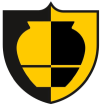 KRAJEVNA SKUPNOST LJUBNOLjubno 133, 4244 Podnart, tel.  031 302 377, e-naslov: info@ks-ljubno.siTransakcijski račun: 01302-6450842633, davčna št. 19724560, matična št. 5021707000Ljubno, 15. december 2022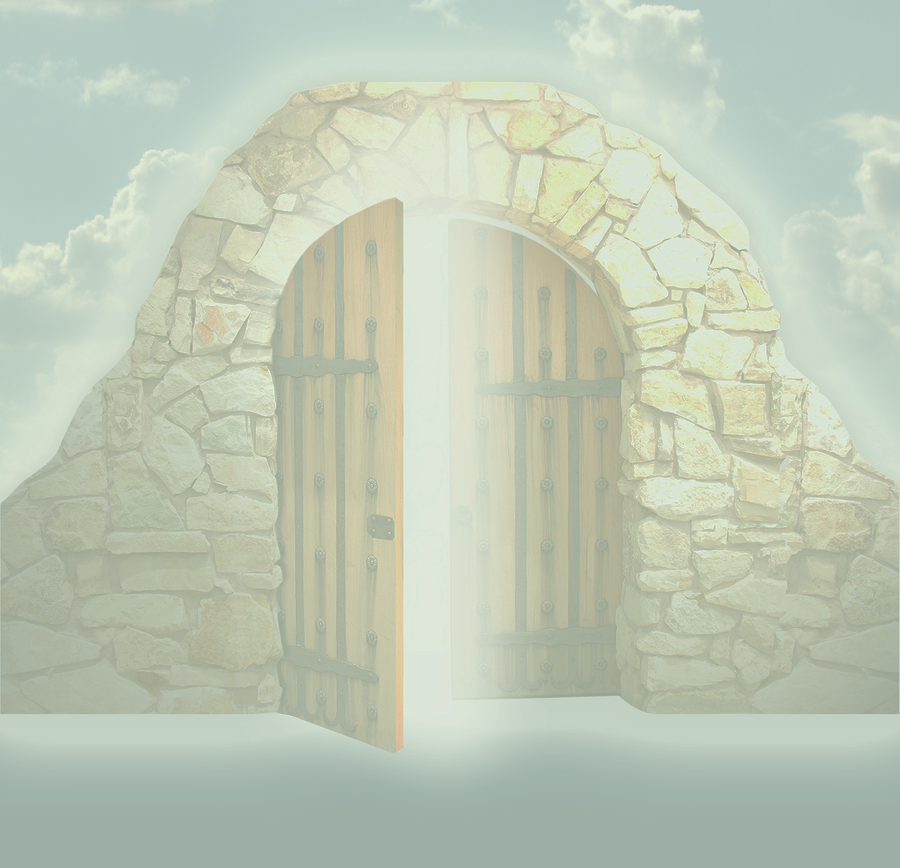 Ti veš in jaz vem.
Zemlja ni tvoja, ni moja,
dana nam je na posodo vsem,
da pridemo, se srečamo
in gremo brez vrnitve.
(Azteška pesem)Spoštovani!
Ko pride čas slovesa od najdražjih nas v že tako težkih trenutkih obremenjuje še birokracija. 
Krajevna skupnost Ljubno ima v upravljanju poslovilni vežici in pokopališči Otoče in Ljubno. Na željo krajanov in z namenom, da bi priprave na pokop potekale čim bolj tekoče Vam naj bo spodnje v pomoč.V primeru pokopa na zgoraj omenjenih pokopališčih je potrebno od KS Ljubno pridobiti Dovoljenje za pokop. Posredovati je potrebno naslednje podatke:ime in priimek pokojne/pokojnega, zadnji naslov prebivališča pokojne/pokojnega, datum rojstva pokojne/pokojnega,dan in uro pogreba pokojne/pokojnega,navedite od katerega dne in od katere ure želite najeti poslovilno vežico,žara ali krsta,pogrebno podjetje, ki bo opravilo pokopv kolikor že imate grob je potrebno navesti najemnikaplačnika stroškov pogrebnih uslug in njegovo kontaktno tel. številko Na podlagi posredovanih podatkov Vam bomo poslali predračun za plačilo pogrebnih uslug. Na podlagi plačanega predračuna KS Ljubno izda dovoljenje za pokop, katerega je potrebno pred pogrebom predložiti podjetju, ki bo opravilo pokop.Za dodatne informacije smo Vam na voljo:
041 677 582 – Martina (tajnica)
031 302 377 – Dejan (predsednik KS Ljubno)